The Church in Wales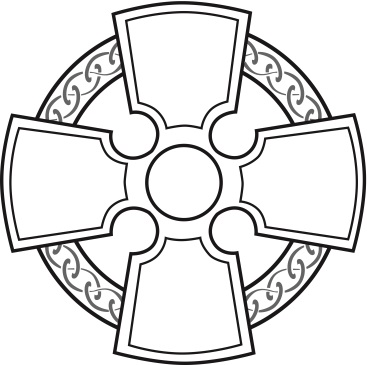 PRAYERS FOR A CHILD~ BOOK THREE ~Prayers at the
Birth of a Child who is disabled or illINDEXIntroduction	page 2Prayers at the
Birth of a Child who is disabled or ill	page 3Appendix	page 10including:An Introduction for when the birth has been difficult.Prayer after a difficult childbirth.Acknowledgements	page 12Copyright, acknowledgements and
permitted reproduction of the text and book.INTRODUCTIONThe Liturgy included in this booklet has been approved by the Bench of Bishops (June 2015) and produced by the Standing Liturgical Advisory Commission for use in services within the Church in Wales.Prayers at the
Birth of a Child who is disabled or illThis liturgy may be adapted according to circumstances. Sometimes, the parents of a child will know of a particular disability before the child is born and they will have had some time, however short, to prepare for the circumstances of their child's birth. However, there are also occasions, of course, when disability or illness are unexpected or when a child is born prematurely or when there are complications at birth, and there is uncertainty about whether or not the child will live.For some people who experience the birth of a child who is disabled in some way there is often a sense of grief and bereavement as their hopes and dreams for their child and family are now changed. They will require care and support in the days and years to come.GatheringIn the name of the Fatherand of the Sonand of the Holy Spirit.  Amen.GreetingEither:May the God of all consolation and hope be with you.And also with you.or:Our help is in the name of the Lord.Who made heaven and earth.IntroductionWhen a child is born seriously ill:We gather to give thanks for the birth of this child and to pray for him/her that, received and embraced in love, this little one may be nursed to health and wholeness. We pray that the Lord will constantly watch over him/her, give his/her parents strength and faith, patience and hope. May they be helped to embrace the difficulties to come and always know God's saving love. We pray that this hour of danger may pass swiftly so that their home may once again be filled with joy and happiness.When a child is born with disabilities:Your days have been filled with hope for the future as you have prepared with great love and joy for the birth of your child and yet now you are filled with deep sorrow and concern, with uncertainty and doubts. But the Lord is loving and compassionate and is always close. Today, he assures you of his presence. He is your rock and refuge and in him you will find rest and peace and strength to meet the days to come. We pray for this little child who is surrounded by so much love and for you, his loving parents, that you may discover the mystery of God's kingdom in one so small.ReadingsMatthew 19. 13-15	'Let the little children come to me.'Then little children were being brought to him in order that he might lay his hands on them and pray. The disciples spoke sternly to those who brought them; but Jesus said, ‘Let the little children come to me, and do not stop them; for it is to such as these that the kingdom of heaven belongs.’ And he laid his hands on them and went on his way. Psalm 139. 13-16 For it was you who formed my inward parts; you knit me together in my mother’s womb.I praise you, for I am fearfully and wonderfully made. Wonderful are your works; that I know very well.My frame was not hidden from you, when I was being made in secret, intricately woven in the depths of the earth.Your eyes beheld my unformed substance.In your book were written all the days that were formed for me, when none of them as yet existed.IntercessionsLet us pray to the Lordwho is full of compassion and love and who looks on this little child with such great love.For this little child, fragile and vulnerable,that the Lord may protect him/her.	Lord of compassion and love:
	hear our prayer.For (these parents) N and N.that they may be strengthened in faith and love.	Lord of compassion and love:	hear our prayer.For doctors and nursing staff,that their skill and care may bring health and happiness to this little child. 	Lord of compassion and love:
	hear our prayer.For all who are called to uphold this family,that they may they ease their burden and bring them care and support.	Lord of compassion and love:
	hear our prayer.God is our loving Father, who hears us when we pray.Let us pray that we may discover God's will in our lives:EitherOur Father who art in heaven,hallowed be thy name,thy kingdom come,thy will be done,on earth as it is in heaven.Give us this day our daily bread.And forgive us our trespassesas we forgive thosewho trespass against us.And lead us not into temptation,but deliver us from evil.For thine is the kingdom,the power and the glory,for ever and ever.  Amen.orOur Father in heaven,hallowed be your name,your kingdom come,your will be done,on earth as in heaven.Give us today our daily bread.Forgive us our sinsas we forgive thosewho sin against us.Save us from the time of trialand deliver us from evil.For the kingdom, the powerand the glory are yours,now and for ever.  Amen.PrayerGod our Father,our lives are filled with an abundance of hopes and dreams, as we yearn for life in all its fullness.Help us to understand your will.Give us strength and faith to embrace the difficulties of today so that, tomorrow, we may be stronger and our faith deeper, built on the solid foundation of Christ your Son.Help us to perceive your gifts and know your wisdom so that this family who are gathered in your presence may be filled with joy and happiness.We pray for this little child.Hold him/her in the palm of your hand and give him/her the protection of your fatherly care.Through Christ our Lord.  Amen.BlessingThe Lord bless you and keep watch over you; the Lord’s face shine on you and be gracious to you; the Lord look lovingly on you and give you peace;and the blessing of God almighty, the Father, the Son, and the Holy Spirit, be among you and remain with you always. Amen.AppendixThe following introduction may be used when the birth has been difficultWe gather with great joy at the birth of this child and with relief that the pains and difficulties of childbirth are over. We pray for his/her parents, especially N as she recovers, and for the whole family whose concern and anguish are known by the Lord. May the days to come be filled with joy and happiness.Prayer after a difficult childbirthGod our Father,you hear the anguish of your peopleand you know our pains.You have brought N. through the difficulties of childbirth.Give her strength, raise her upand help her know the fullness of lifeand happiness for ever,which comes from knowing Christ Jesus your Sonwho is alive and reigns with for ever and ever. Amen.AcknowledgementsCopyright© Copyright the Representative Body of the Church in Wales 2015.Substantial parts of copyright material are owned by the Representative Body of the Church in Wales and may not be reproduced within the terms of any licence granted by the Copyright Licensing Agency Limited or the Publishers Licensing Society Limited.All rights reserved. No part of this publication may be reproduced, stored in a retrieval system, or transmitted, in any form or by any means, electronic, mechanical, photocopying, recording or otherwise, without prior permission in writing from the Church in Wales, except as expressly permitted.AcknowledgementsTexts from the New Revised Standard Version of the Bible Anglicized Edition, © Copyright 1989, 1995, Division of Christian Education of the National Council of the Churches of Christ in the United States of America, used as permitted. All rights reserved.The Lord’s Prayer © Copyright of The English Language Liturgical Consultation (ELLC) 1988, used as permitted.
All rights reserved.All other texts from is © Copyright of the Representative Body of the Church in Wales 2015Permitted reproduction of the text and bookThis book or any part of it, entitled Prayers for a Child may be reproduced for use and without payment of a fee provided that copies are not sold, no more than 250 copies are reproduced and that the name of the parish, cathedral or institution is shown on the front cover or front page with the description of the service and that the following acknowledgement is included:Prayers for a Child © Copyright the Representative Body of the Church in Wales 2015.Parishes, cathedrals or institutions wishing to reproduce this book outside of the terms above should apply in writing to do so from the Publications Manager at the address below.In all cases a copy, to be kept as a record of each of the publications, should be sent to the Publications Manager at the address below:Church in Wales Publications,39 Cathedral Road, Cardiff CF11 9XF.